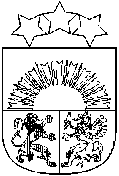 Latvijas RepublikaALOJAS NOVADA DOMEReģ.Nr.90000060032, Jūras iela 13, Alojā, Alojas novadā, LV - 4064, tel.64023925, e – pasts: dome@aloja.lv28.05.2019.				ALOJĀ				Nr.180protokols Nr.11 7#Par Alojas novada attīstības programmas 2020.-2027. gadam izstrādes uzsākšanuLikums “Par pašvaldībām” 14. panta otrās daļas 1. punkts nosaka pašvaldībām pienākumu izstrādāt pašvaldības teritorijas attīstības programmu un teritorijas plānojumu, nodrošināt attīstības programmas realizāciju un teritorijas plānojuma administratīvo pārraudzību. Lēmuma pieņemšanas brīdī ir spēkā Alojas novada attīstības programma 2013.-2019. gadam. Nākamo septiņu gadu periodam (2020.-2027. gadam) ir nepieciešams izstrādāt jaunu Alojas novada attīstības programmu, ņemot vērā Alojas novada ilgtspējīgas attīstības stratēģiju 2013.-2030. gadam noteiktos uzstādījumus.Pamatojoties uz likuma “Par pašvaldībām” 14. panta otrās daļas 1.punktu, Attīstības plānošanas sistēmas likuma 6. panta ceturto daļu un 10. pantu, Teritorijas attīstības plānošanas likuma 12. pantu un Ministra kabineta 2014. gada 14. oktobra noteikumiem Nr. 628 “Noteikumi par pašvaldību teritorijas attīstības plānošanas dokumentiem”, kā arī 21. 05.2019.  apvienotās komitejas atzinumu, Alojas novada Dome, atklāti balsojot, nolemj: 1.Uzsākt Alojas novada attīstības programmas 2020.-2027. gadam (turpmāk- attīstības programma) izstrādi.2. Noteikt par attīstības programmas izstrādi atbildīgo personu Alojas novada domes Attīstības nodaļas vadītājs.	3.  Apstiprināt Alojas novada attīstības programmas izstrādes darba uzdevumu un izpildes termiņus saskaņā ar pielikumu;4. Paziņojumu par attīstības programmas izstrādes uzsākšanu publicēt pašvaldības mājas lapā www.aloja.lv un informatīvajā izdevumā “Alojas novada vēstis”.5. Lēmumu par attīstības programmas izstrādes uzsākšanu nosūtīt Vides aizsardzības un reģionālās attīstības ministrijai, Rīgas plānošanas reģionam un ievietos Teritorijas attīstības plānošanas informācijas sistēmā  (TAPIS). 6.  Atbildīgais par lēmuma izpildes kontroli Alojas novada domes izpilddirektors.Pielikumā: Darba uzdevums Alojas novada attīstības programmas 2020.-2027. gadam izstrādei.Domes priekšsēdētājs		(paraksts)	Valdis Bārda(zīmogs)	NORAKSTS PAREIZS	 Vecākā lietvede 		Inta Baronova	Alojā, 2019.gada 28.maijā